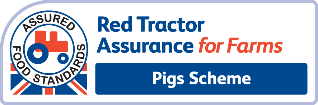 RED TRACTOR QUARTERLY VETERINARY REPORTRED TRACTOR QUARTERLY VETERINARY REPORTRED TRACTOR QUARTERLY VETERINARY REPORTRED TRACTOR QUARTERLY VETERINARY REPORTRED TRACTOR QUARTERLY VETERINARY REPORTRED TRACTOR QUARTERLY VETERINARY REPORTRED TRACTOR QUARTERLY VETERINARY REPORTRED TRACTOR QUARTERLY VETERINARY REPORTRED TRACTOR QUARTERLY VETERINARY REPORTRED TRACTOR QUARTERLY VETERINARY REPORTCERTIFICATION BODY ()Please return to:CERTIFICATION BODY ()Please return to:CERTIFICATION BODY ()Please return to:CERTIFICATION BODY ()Please return to:CERTIFICATION BODY ()Please return to:CERTIFICATION BODY ()Please return to:Scheme StandardNon-conformances / Veterinary surgeon’s commentsNon-conformances / Veterinary surgeon’s commentsNon-conformances / Veterinary surgeon’s commentsLloyds RegisterE: redtractor-ca@lr.orgF: 0131 335 6601Lloyds RegisterE: redtractor-ca@lr.orgF: 0131 335 6601Lloyds RegisterE: redtractor-ca@lr.orgF: 0131 335 6601Lloyds RegisterE: redtractor-ca@lr.orgF: 0131 335 6601Lloyds RegisterE: redtractor-ca@lr.orgF: 0131 335 6601Lloyds RegisterE: redtractor-ca@lr.orgF: 0131 335 6601Lloyds RegisterE: redtractor-ca@lr.orgF: 0131 335 6601Lloyds RegisterE: redtractor-ca@lr.orgF: 0131 335 6601Lloyds RegisterE: redtractor-ca@lr.orgF: 0131 335 6601Lloyds RegisterE: redtractor-ca@lr.orgF: 0131 335 6601PVS membership no.PVS membership no.NSF Certification LtdE: pigsuk@nsf.orgF: 01865 595 217NSF Certification LtdE: pigsuk@nsf.orgF: 01865 595 217NSF Certification LtdE: pigsuk@nsf.orgF: 01865 595 217NSF Certification LtdE: pigsuk@nsf.orgF: 01865 595 217NSF Certification LtdE: pigsuk@nsf.orgF: 01865 595 217PVS membership no.PVS membership no.NSF Certification LtdE: pigsuk@nsf.orgF: 01865 595 217NSF Certification LtdE: pigsuk@nsf.orgF: 01865 595 217NSF Certification LtdE: pigsuk@nsf.orgF: 01865 595 217NSF Certification LtdE: pigsuk@nsf.orgF: 01865 595 217NSF Certification LtdE: pigsuk@nsf.orgF: 01865 595 217Certificate of RWO training ()Certificate of RWO training ()Certificate of RWO training ()Certificate of RWO training ()FARM INFORMATIONFARM INFORMATIONFARM INFORMATIONFARM INFORMATIONAssurance no. Assurance no. Assurance no. Owner of pigsOwner of pigsFarm name and postcodeFarm name and postcodeFarm name and postcodeFarm name and postcodeSlap markSlap markFarm name and postcodeFarm name and postcodeFarm name and postcodeFarm name and postcodeCPH numberCPH numberNumber of pigs on unitNumber of pigs on unitNumber of pigs on unitNumber of pigs on unitIndoorIndoorOutdoorOutdoorBreedingNursery / GrowerNursery / GrowerFinishers (<50kg)Finishers (<50kg)Finishers (>50kg)DECLARATION OF ALL INCOMING STOCK/SEMEN (TRACEABILITY) including imports                                     Tick here if separate sheet used □DECLARATION OF ALL INCOMING STOCK/SEMEN (TRACEABILITY) including imports                                     Tick here if separate sheet used □DECLARATION OF ALL INCOMING STOCK/SEMEN (TRACEABILITY) including imports                                     Tick here if separate sheet used □DECLARATION OF ALL INCOMING STOCK/SEMEN (TRACEABILITY) including imports                                     Tick here if separate sheet used □DECLARATION OF ALL INCOMING STOCK/SEMEN (TRACEABILITY) including imports                                     Tick here if separate sheet used □DECLARATION OF ALL INCOMING STOCK/SEMEN (TRACEABILITY) including imports                                     Tick here if separate sheet used □DECLARATION OF ALL INCOMING STOCK/SEMEN (TRACEABILITY) including imports                                     Tick here if separate sheet used □DECLARATION OF ALL INCOMING STOCK/SEMEN (TRACEABILITY) including imports                                     Tick here if separate sheet used □DECLARATION OF ALL INCOMING STOCK/SEMEN (TRACEABILITY) including imports                                     Tick here if separate sheet used □DECLARATION OF ALL INCOMING STOCK/SEMEN (TRACEABILITY) including imports                                     Tick here if separate sheet used □DECLARATION OF ALL INCOMING STOCK/SEMEN (TRACEABILITY) including imports                                     Tick here if separate sheet used □DECLARATION OF ALL INCOMING STOCK/SEMEN (TRACEABILITY) including imports                                     Tick here if separate sheet used □DECLARATION OF ALL INCOMING STOCK/SEMEN (TRACEABILITY) including imports                                     Tick here if separate sheet used □DECLARATION OF ALL INCOMING STOCK/SEMEN (TRACEABILITY) including imports                                     Tick here if separate sheet used □RT / QMS Pigs No.RT / QMS Pigs No.RT / QMS Pigs No.NameNameNameNameNameNameAddressAddressAddressAddressAddressDeclaration by farmer/responsible person:I confirmThat to the best of my knowledge, the information supplied on this form and to my veterinary surgeon is correctThat if I or anyone involved with this farm has been prosecuted within the last 12 months or if any prosecutions are pending for Animal Welfare, Animal Movements, Food Safety or Environmental offences my Certification Body has been informedThat if I have been advised by my abattoir or by VMD of any positive residue results relating to my farm I have informed both my veterinary surgeon and my Certification Body During the past quarter no feed (including milk replacers) containing blood plasma or any banned feed ingredient has been used on this farmThat I take ultimate responsibility for correct antibiotic use on this farm.  I have reviewed antibiotic use with my Veterinary Surgeon within the last 12 months and that at all times I am adhering to the treatment recommendations for antibiotic use prescribed by my Veterinary SurgeonDeclaration by farmer/responsible person:I confirmThat to the best of my knowledge, the information supplied on this form and to my veterinary surgeon is correctThat if I or anyone involved with this farm has been prosecuted within the last 12 months or if any prosecutions are pending for Animal Welfare, Animal Movements, Food Safety or Environmental offences my Certification Body has been informedThat if I have been advised by my abattoir or by VMD of any positive residue results relating to my farm I have informed both my veterinary surgeon and my Certification Body During the past quarter no feed (including milk replacers) containing blood plasma or any banned feed ingredient has been used on this farmThat I take ultimate responsibility for correct antibiotic use on this farm.  I have reviewed antibiotic use with my Veterinary Surgeon within the last 12 months and that at all times I am adhering to the treatment recommendations for antibiotic use prescribed by my Veterinary SurgeonDeclaration by farmer/responsible person:I confirmThat to the best of my knowledge, the information supplied on this form and to my veterinary surgeon is correctThat if I or anyone involved with this farm has been prosecuted within the last 12 months or if any prosecutions are pending for Animal Welfare, Animal Movements, Food Safety or Environmental offences my Certification Body has been informedThat if I have been advised by my abattoir or by VMD of any positive residue results relating to my farm I have informed both my veterinary surgeon and my Certification Body During the past quarter no feed (including milk replacers) containing blood plasma or any banned feed ingredient has been used on this farmThat I take ultimate responsibility for correct antibiotic use on this farm.  I have reviewed antibiotic use with my Veterinary Surgeon within the last 12 months and that at all times I am adhering to the treatment recommendations for antibiotic use prescribed by my Veterinary SurgeonDeclaration by farmer/responsible person:I confirmThat to the best of my knowledge, the information supplied on this form and to my veterinary surgeon is correctThat if I or anyone involved with this farm has been prosecuted within the last 12 months or if any prosecutions are pending for Animal Welfare, Animal Movements, Food Safety or Environmental offences my Certification Body has been informedThat if I have been advised by my abattoir or by VMD of any positive residue results relating to my farm I have informed both my veterinary surgeon and my Certification Body During the past quarter no feed (including milk replacers) containing blood plasma or any banned feed ingredient has been used on this farmThat I take ultimate responsibility for correct antibiotic use on this farm.  I have reviewed antibiotic use with my Veterinary Surgeon within the last 12 months and that at all times I am adhering to the treatment recommendations for antibiotic use prescribed by my Veterinary SurgeonDeclaration by farmer/responsible person:I confirmThat to the best of my knowledge, the information supplied on this form and to my veterinary surgeon is correctThat if I or anyone involved with this farm has been prosecuted within the last 12 months or if any prosecutions are pending for Animal Welfare, Animal Movements, Food Safety or Environmental offences my Certification Body has been informedThat if I have been advised by my abattoir or by VMD of any positive residue results relating to my farm I have informed both my veterinary surgeon and my Certification Body During the past quarter no feed (including milk replacers) containing blood plasma or any banned feed ingredient has been used on this farmThat I take ultimate responsibility for correct antibiotic use on this farm.  I have reviewed antibiotic use with my Veterinary Surgeon within the last 12 months and that at all times I am adhering to the treatment recommendations for antibiotic use prescribed by my Veterinary SurgeonDeclaration by farmer/responsible person:I confirmThat to the best of my knowledge, the information supplied on this form and to my veterinary surgeon is correctThat if I or anyone involved with this farm has been prosecuted within the last 12 months or if any prosecutions are pending for Animal Welfare, Animal Movements, Food Safety or Environmental offences my Certification Body has been informedThat if I have been advised by my abattoir or by VMD of any positive residue results relating to my farm I have informed both my veterinary surgeon and my Certification Body During the past quarter no feed (including milk replacers) containing blood plasma or any banned feed ingredient has been used on this farmThat I take ultimate responsibility for correct antibiotic use on this farm.  I have reviewed antibiotic use with my Veterinary Surgeon within the last 12 months and that at all times I am adhering to the treatment recommendations for antibiotic use prescribed by my Veterinary SurgeonDeclaration by farmer/responsible person:I confirmThat to the best of my knowledge, the information supplied on this form and to my veterinary surgeon is correctThat if I or anyone involved with this farm has been prosecuted within the last 12 months or if any prosecutions are pending for Animal Welfare, Animal Movements, Food Safety or Environmental offences my Certification Body has been informedThat if I have been advised by my abattoir or by VMD of any positive residue results relating to my farm I have informed both my veterinary surgeon and my Certification Body During the past quarter no feed (including milk replacers) containing blood plasma or any banned feed ingredient has been used on this farmThat I take ultimate responsibility for correct antibiotic use on this farm.  I have reviewed antibiotic use with my Veterinary Surgeon within the last 12 months and that at all times I am adhering to the treatment recommendations for antibiotic use prescribed by my Veterinary SurgeonDeclaration by farmer/responsible person:I confirmThat to the best of my knowledge, the information supplied on this form and to my veterinary surgeon is correctThat if I or anyone involved with this farm has been prosecuted within the last 12 months or if any prosecutions are pending for Animal Welfare, Animal Movements, Food Safety or Environmental offences my Certification Body has been informedThat if I have been advised by my abattoir or by VMD of any positive residue results relating to my farm I have informed both my veterinary surgeon and my Certification Body During the past quarter no feed (including milk replacers) containing blood plasma or any banned feed ingredient has been used on this farmThat I take ultimate responsibility for correct antibiotic use on this farm.  I have reviewed antibiotic use with my Veterinary Surgeon within the last 12 months and that at all times I am adhering to the treatment recommendations for antibiotic use prescribed by my Veterinary SurgeonDeclaration by farmer/responsible person:I confirmThat to the best of my knowledge, the information supplied on this form and to my veterinary surgeon is correctThat if I or anyone involved with this farm has been prosecuted within the last 12 months or if any prosecutions are pending for Animal Welfare, Animal Movements, Food Safety or Environmental offences my Certification Body has been informedThat if I have been advised by my abattoir or by VMD of any positive residue results relating to my farm I have informed both my veterinary surgeon and my Certification Body During the past quarter no feed (including milk replacers) containing blood plasma or any banned feed ingredient has been used on this farmThat I take ultimate responsibility for correct antibiotic use on this farm.  I have reviewed antibiotic use with my Veterinary Surgeon within the last 12 months and that at all times I am adhering to the treatment recommendations for antibiotic use prescribed by my Veterinary SurgeonDeclaration by farmer/responsible person:I confirmThat to the best of my knowledge, the information supplied on this form and to my veterinary surgeon is correctThat if I or anyone involved with this farm has been prosecuted within the last 12 months or if any prosecutions are pending for Animal Welfare, Animal Movements, Food Safety or Environmental offences my Certification Body has been informedThat if I have been advised by my abattoir or by VMD of any positive residue results relating to my farm I have informed both my veterinary surgeon and my Certification Body During the past quarter no feed (including milk replacers) containing blood plasma or any banned feed ingredient has been used on this farmThat I take ultimate responsibility for correct antibiotic use on this farm.  I have reviewed antibiotic use with my Veterinary Surgeon within the last 12 months and that at all times I am adhering to the treatment recommendations for antibiotic use prescribed by my Veterinary SurgeonDeclaration by farmer/responsible person:I confirmThat to the best of my knowledge, the information supplied on this form and to my veterinary surgeon is correctThat if I or anyone involved with this farm has been prosecuted within the last 12 months or if any prosecutions are pending for Animal Welfare, Animal Movements, Food Safety or Environmental offences my Certification Body has been informedThat if I have been advised by my abattoir or by VMD of any positive residue results relating to my farm I have informed both my veterinary surgeon and my Certification Body During the past quarter no feed (including milk replacers) containing blood plasma or any banned feed ingredient has been used on this farmThat I take ultimate responsibility for correct antibiotic use on this farm.  I have reviewed antibiotic use with my Veterinary Surgeon within the last 12 months and that at all times I am adhering to the treatment recommendations for antibiotic use prescribed by my Veterinary SurgeonDeclaration by farmer/responsible person:I confirmThat to the best of my knowledge, the information supplied on this form and to my veterinary surgeon is correctThat if I or anyone involved with this farm has been prosecuted within the last 12 months or if any prosecutions are pending for Animal Welfare, Animal Movements, Food Safety or Environmental offences my Certification Body has been informedThat if I have been advised by my abattoir or by VMD of any positive residue results relating to my farm I have informed both my veterinary surgeon and my Certification Body During the past quarter no feed (including milk replacers) containing blood plasma or any banned feed ingredient has been used on this farmThat I take ultimate responsibility for correct antibiotic use on this farm.  I have reviewed antibiotic use with my Veterinary Surgeon within the last 12 months and that at all times I am adhering to the treatment recommendations for antibiotic use prescribed by my Veterinary SurgeonDeclaration by farmer/responsible person:I confirmThat to the best of my knowledge, the information supplied on this form and to my veterinary surgeon is correctThat if I or anyone involved with this farm has been prosecuted within the last 12 months or if any prosecutions are pending for Animal Welfare, Animal Movements, Food Safety or Environmental offences my Certification Body has been informedThat if I have been advised by my abattoir or by VMD of any positive residue results relating to my farm I have informed both my veterinary surgeon and my Certification Body During the past quarter no feed (including milk replacers) containing blood plasma or any banned feed ingredient has been used on this farmThat I take ultimate responsibility for correct antibiotic use on this farm.  I have reviewed antibiotic use with my Veterinary Surgeon within the last 12 months and that at all times I am adhering to the treatment recommendations for antibiotic use prescribed by my Veterinary SurgeonDeclaration by farmer/responsible person:I confirmThat to the best of my knowledge, the information supplied on this form and to my veterinary surgeon is correctThat if I or anyone involved with this farm has been prosecuted within the last 12 months or if any prosecutions are pending for Animal Welfare, Animal Movements, Food Safety or Environmental offences my Certification Body has been informedThat if I have been advised by my abattoir or by VMD of any positive residue results relating to my farm I have informed both my veterinary surgeon and my Certification Body During the past quarter no feed (including milk replacers) containing blood plasma or any banned feed ingredient has been used on this farmThat I take ultimate responsibility for correct antibiotic use on this farm.  I have reviewed antibiotic use with my Veterinary Surgeon within the last 12 months and that at all times I am adhering to the treatment recommendations for antibiotic use prescribed by my Veterinary SurgeonNameSignatureSignatureDeclarations by the retained Veterinary SurgeonDeclarations by the retained Veterinary SurgeonDeclarations by the retained Veterinary SurgeonDeclarations by the retained Veterinary SurgeonDeclarations by the retained Veterinary SurgeonTrueTrueFalseI confirm that the pigs on these premises are ‘under my care’ I confirm that the pigs on these premises are ‘under my care’ I confirm that the pigs on these premises are ‘under my care’ I confirm that the pigs on these premises are ‘under my care’ I confirm that the pigs on these premises are ‘under my care’ I have completed this Red Tractor Pigs Veterinary Report on the basis of my knowledge of the unit and using information supplied by the producer or his representative. Having made due enquiries I believe that the information is currently accurateI have completed this Red Tractor Pigs Veterinary Report on the basis of my knowledge of the unit and using information supplied by the producer or his representative. Having made due enquiries I believe that the information is currently accurateI have completed this Red Tractor Pigs Veterinary Report on the basis of my knowledge of the unit and using information supplied by the producer or his representative. Having made due enquiries I believe that the information is currently accurateI have completed this Red Tractor Pigs Veterinary Report on the basis of my knowledge of the unit and using information supplied by the producer or his representative. Having made due enquiries I believe that the information is currently accurateI have completed this Red Tractor Pigs Veterinary Report on the basis of my knowledge of the unit and using information supplied by the producer or his representative. Having made due enquiries I believe that the information is currently accurateI have reviewed and am satisfied with the provision and management of hospital pens on this farmI have reviewed and am satisfied with the provision and management of hospital pens on this farmI have reviewed and am satisfied with the provision and management of hospital pens on this farmI have reviewed and am satisfied with the provision and management of hospital pens on this farmI have reviewed and am satisfied with the provision and management of hospital pens on this farmThe standard of management of supplementary rearing accommodation on this unit is appropriate (where applicable)The standard of management of supplementary rearing accommodation on this unit is appropriate (where applicable)The standard of management of supplementary rearing accommodation on this unit is appropriate (where applicable)The standard of management of supplementary rearing accommodation on this unit is appropriate (where applicable)The standard of management of supplementary rearing accommodation on this unit is appropriate (where applicable)No evidence of unnecessary pain or distress was foundNo evidence of unnecessary pain or distress was foundNo evidence of unnecessary pain or distress was foundNo evidence of unnecessary pain or distress was foundNo evidence of unnecessary pain or distress was foundI confirm that I have seen the movement records and the medicine administration records and, on the evidence available, that these are being completed diligently by farm staff and that they are up to dateI confirm that I have seen the movement records and the medicine administration records and, on the evidence available, that these are being completed diligently by farm staff and that they are up to dateI confirm that I have seen the movement records and the medicine administration records and, on the evidence available, that these are being completed diligently by farm staff and that they are up to dateI confirm that I have seen the movement records and the medicine administration records and, on the evidence available, that these are being completed diligently by farm staff and that they are up to dateI confirm that I have seen the movement records and the medicine administration records and, on the evidence available, that these are being completed diligently by farm staff and that they are up to dateThat where pigs or semen have been bought from non-assured sources, either from within the UK or from overseas, I have seen evidence of the derogation granted by the Certification BodyThat where pigs or semen have been bought from non-assured sources, either from within the UK or from overseas, I have seen evidence of the derogation granted by the Certification BodyThat where pigs or semen have been bought from non-assured sources, either from within the UK or from overseas, I have seen evidence of the derogation granted by the Certification BodyThat where pigs or semen have been bought from non-assured sources, either from within the UK or from overseas, I have seen evidence of the derogation granted by the Certification BodyThat where pigs or semen have been bought from non-assured sources, either from within the UK or from overseas, I have seen evidence of the derogation granted by the Certification BodyHaving reviewed the history, I recommend that the farm performs teeth reduction / tail docking (Delete as appropriate)Having reviewed the history, I recommend that the farm performs teeth reduction / tail docking (Delete as appropriate)Having reviewed the history, I recommend that the farm performs teeth reduction / tail docking (Delete as appropriate)Having reviewed the history, I recommend that the farm performs teeth reduction / tail docking (Delete as appropriate)Having reviewed the history, I recommend that the farm performs teeth reduction / tail docking (Delete as appropriate)Antibiotics prescribed for use on this unit are in accordance at all times with the Pig Veterinary Society’s (PVS) Prescribing Principles for Antimicrobials, which reflect RUMA guidelinesAntibiotics prescribed for use on this unit are in accordance at all times with the Pig Veterinary Society’s (PVS) Prescribing Principles for Antimicrobials, which reflect RUMA guidelinesAntibiotics prescribed for use on this unit are in accordance at all times with the Pig Veterinary Society’s (PVS) Prescribing Principles for Antimicrobials, which reflect RUMA guidelinesAntibiotics prescribed for use on this unit are in accordance at all times with the Pig Veterinary Society’s (PVS) Prescribing Principles for Antimicrobials, which reflect RUMA guidelinesAntibiotics prescribed for use on this unit are in accordance at all times with the Pig Veterinary Society’s (PVS) Prescribing Principles for Antimicrobials, which reflect RUMA guidelinesThe Real Welfare findings have been discussed and the VHP updated or amended as appropriateThe Real Welfare findings have been discussed and the VHP updated or amended as appropriateThe Real Welfare findings have been discussed and the VHP updated or amended as appropriateThe Real Welfare findings have been discussed and the VHP updated or amended as appropriateThe Real Welfare findings have been discussed and the VHP updated or amended as appropriateNumber of pigs assessed for Real Welfare in the last quarterNumber of pigs assessed for Real Welfare in the last quarterPlease tick one of the three boxes below: Based on my review of the farm today,Please tick one of the three boxes below: Based on my review of the farm today,Please tick one of the three boxes below: Based on my review of the farm today,Please tick one of the three boxes below: Based on my review of the farm today,Please tick one of the three boxes below: Based on my review of the farm today,Please tick one of the three boxes below: Based on my review of the farm today,Please tick one of the three boxes below: Based on my review of the farm today,Please tick one of the three boxes below: Based on my review of the farm today,I recommend unconditional continuing scheme registrationI recommend unconditional continuing scheme registrationI recommend unconditional continuing scheme registrationI recommend unconditional continuing scheme registrationI recommend unconditional continuing scheme registrationI recommend unconditional continuing scheme registrationI recommend conditional continuing scheme registration because of the non-conformance(s) noted aboveI recommend conditional continuing scheme registration because of the non-conformance(s) noted aboveI recommend conditional continuing scheme registration because of the non-conformance(s) noted aboveI recommend conditional continuing scheme registration because of the non-conformance(s) noted aboveI recommend conditional continuing scheme registration because of the non-conformance(s) noted aboveI recommend conditional continuing scheme registration because of the non-conformance(s) noted aboveI recommend suspension from the schemeI recommend suspension from the schemeI recommend suspension from the schemeI recommend suspension from the schemeI recommend suspension from the schemeI recommend suspension from the schemeVETERINARY SURGEON’S NAME AND PRACTICEVETERINARY SURGEON’S SIGNATURE DATE OF VISIT